ZÁJMENA JENŽ a KTERÝ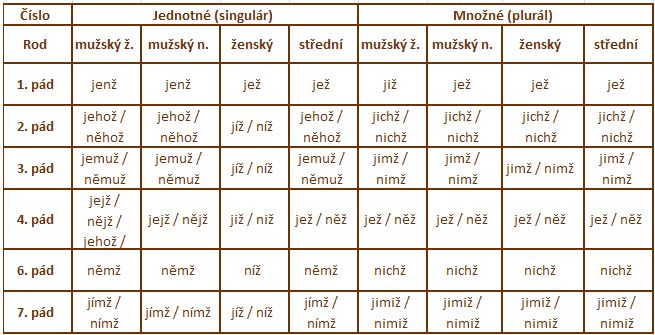 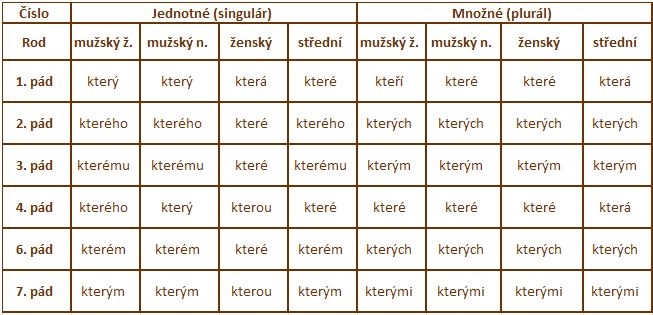 ZÁJMENO TÝŽ/TENTÝŽ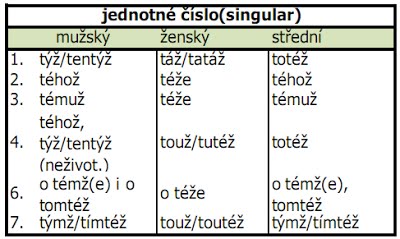 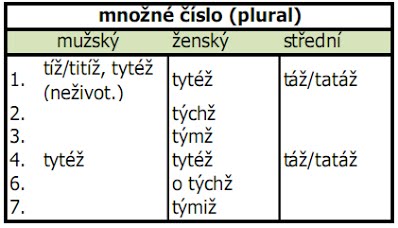 